Академия наук СССРордена трудового красного знамениинститут востоковеденияОБЩЕСТВО И ГОСУДАРСТВО
В КИТАЕДВАДЦАТЬ ПЕРВАЯ НАУЧНАЯ КОНФЕРЕНЦИЯТезисы докладовЧасть 1стр. 56-62Москва 1990И.Б. БурдоновМоскваТРЕТЬЯ ДИХОТОМИЯ “И ЦЗИНА”С древних времен в расположении гексаграмм (ГГ) в порядке Вэнь-вана (ВВ) известна следующая закономерность: соседние ГГ — с нечётным и следующим за ним чётным номером — образуют пару, в которой одна ГГ получается из другой либо путем переворота, либо — если при перевороте ГГ не меняется в силу своей симметрии — путем инверсии черт: ян-инь, инь-ян. Этот факт я предлагаю называть "первой дихотомией” "И цзина"."Второй дихотомией” назовем традиционное разбиение множества пар ГГ на части I и 2: ГГ с номерами 1-30 и 31-64.Суть настоящего сообщения — обнаружение закономерности в расположении пар ГГ, которую можно назвать "третьей дихотомией" "И цзина". В первом приближении, это своеобразный "волновой процесс": если подсчитать число черт ян в паре ГГ, при движении по расположению ВВ это число будет попеременно то уменьшаться, то увеличиваться (сх.1). Только в двух местах этот закон нарушен: идут подряд два увеличения. Но для устранения этих двух нарушений достаточно одной транспозиции соседних пар ГГ: (4З-44) — (45-46). Назовём её транспозицией T1.Волновой процесс является на самом деле проявлением более глубокой закономерности, основанной на разделении пар ГГ на нечётные и чётные — по их позиции в расположении ВВ. Оказалось, что после транспозиции T1 все пары ГГ, в которых число ян больше числа инь, расположены на нечётных местах, а все пары, в которых, наоборот, инь преобладает над ян, — на чётных местах.В символике "Книги перемен" ян ассоциируется с нечетом, а инь — с чётом. Можно высказать предположение, что "третья дихотомия" символизируется первой парой ГГ, в которой сначала — с нечётным номером 1 — идёт ГГ Цянь (все черты ян), а потом — с чётным номером 2 — ГГ Кунь (все черты инь). Цянь и Кунь получаются друг из друга только инверсией, но не переворотом. Поэтому, мне кажется, первая пара ГГ малопригодна быть символом ''первой дихотомии", в которой основную роль играет операция переворота, зато в "третьей дихотомии" операция инверсии как раз играет главную роль, поскольку меняет соотношение черт ян и инь на противоположное.Остается выяснить, как поделены между этими нечётным и чётным классами те 14 пар ГГ, в которых ян и инь поровну. Чисто количественно — тоже поровну, по 7 пар. А чтобы понять "качество", нужно учитывать не только число черт ян, но и их расположение по позициям ГГ. Для этого разным позициям припишем разные веса и вес ГГ определим как сумму весов ее позиций, занятых чертами ян. Вес пары ГГ равен сумме весов составляющих ее ГГ. Кстати, если веса позиций — это степени от 1 до 32, то для ГГ получаются числа от 0 до 63, что часто используется для кодирования ГГ двоичными числами.Назовем сдвоенной позицией пару позиций ГГ, которые переходят друг в друга при перевороте, т.е. позиции 1-6, 2-5, 3-4. Сдвоенная позиция одной ГГ содержит 0, 1 или 2 черты ян. Если две ГГ образуют пару, то суммарное число черт ян в сдвоенной позиции всегда чётно: 0, 4 или 2, причем в последнем случае каждая из одинарных позиций, составляющих сдвоенную позицию, содержит одну черту ян в одной ГГ пары и черту инь — в другой ГГ. Весом сдвоенной позиции назовем сумму весов составляющих её одинарных позиций. Для позиций 1-6, 2-5, и 3-4 эти веса обозначим соответственно A, B и C. Тогда все пары ГГ можно расклассифицировать в зависимости от распределения ян по сдвоенным позициям.По отношению к операциям переворота и инверсии черт пары ГГ разбиваются на три труппы в зависимости от того, получаются ли ГГ друг из друга только переворотом — группа I, только инверсией — группа II, или как переворотом так и инверсией — группа III. На сх.2 показаны веса пар ГГ в разбиении на группы и классы чётности.Средний вес пары ГГ, равный A+B+C, достигается для групп II и III (пары типа инверсия). В группе I после транспозиции T1 все 9 пар с весом большим среднего относятся к нечётному классу, а все 9 пар с весом меньшим среднего — к чётному классу. Для остальных 6 пар группы I соотношение веса со средним значением зависит от соотношения чисел A, B и C. Из этих 6 пар 2 пары находятся на нечётных местах (41-42 и 21-22) и 4 пары — на чётных.Будем считать, что пары ГГ 41-42 и 21-22 должны быть на нечётных местах, т.е. веса этих пар выше среднего: 2A+B>A+B+C, 2A+C>A+B+C. Отсюда: A>C, A>B. Отсюда: B+2C<A+B+C, 2B+C<A+B+C, т.е. пары 31-32 и 47-48 имеют веса меньше среднего значения и должны находиться на чётных местах.Соотношение весов оставшихся двух пар ГГ с равным числом ян и инь 59-60 и 55-56 зависит от соотношения чисел B и C. Если B>C, то A+2B>A+B+C и A+2C<A+B+C, т.е. пара 59-60 имеет вес больше среднего, а пара 55-56 - меньше среднего. Это — первая версия третьей дихотомии "И цзина": пара 59-60 должна быть перенесена на нечётное место. Если же, наоборот, B<C, то пара 59-60 имеет вес меньше среднего, пара 55-56 — больше среднего. Это — вторая версия третьей дихотомии: пара 55-56 должна быть перенесена на нечётное место. Обе версии основаны на том, что сдвоенная позиция 1-6 имеет наибольший вес, и различаются решением вопроса о том, что "весомее": позиция 2-5 (1-ая версия) или 3-4 (2-ая версия).Какова же должна быть вторая транспозиция пар ГГ? С какой парой ГГ следует поменять местами пару 59-60 (1-ая версия) или пару 55-56 (2-ая версия)? Очевидно, это должна быть пара из группы II или III, т.к. иначе получатся новые нарушения.Посмотрим, какие перемены происходят с парой ГГ, когда к каждой ГГ применяется операция инверсии. Пара из группы I переходит в другую пару той жу группы. Такие взаимно-инвертированные пары располагаются на сх. 2 в одной строке, т.е. эти пары относятся к противоположным классам: нечётному и чётному. Два из трёх имеющихся нарушений устраняются транспозицией T1. Третье нарушение — это как раз ключевые пары 55-56 и 59-60: они взаимно-инвертированы, но относятся к одному чётному классу.Пара из группы II или III операцией инверсия не меняется (с точностью до порядка ГГ в паре). Для таких пар рассмотрим операцию "перемена местами верхних триграмм в гексаграммах пары". Эта операция переводит пару ГГ в другую пару только в том случае, когда пара ГГ относится к группам II или III. Такие взаимно-переменные пары располагаются на сх.2 построчно, т.е. относятся к противоположным классам чётности. И здесь тоже имеются два нарушения, которые могут быть устранены любой из двух транспозиций пар: (59-60) — (61-62) — 1-ая версия или (55-56) — (53-54) — 2-ая версия. При этом устраняется и нарушение взаимно-инвертироваиных пар ГГ. Как и в транспозиции T1, здесь тоже нужно поменять местами две соседние пары ГГ!А теперь обратимся к фрагменту расположения ВВ — послед ним 16 ГГ. В разбивке на триграммы(ТГ) он изображён на сх. З. Здесь ключевые пары ГГ 55-56 и 59-60 являются соседними в последовательности чётных пар ГГ.Перед альтернативными транспозициями пар, обозначенными "-"，располагаются пары 51-52 и 57-58, в которых каждая ГГ получена удвоением несимметринной ТГ. Эти же ТГ и в том же порядке становятся внутренними ТГ (т.е. верхней ТГ первой ГГ и нижней ТГ второй ГГ) ключевых пар 55-56 или 59-60. Из этих же четырёх ТГ состоят и другие пары транспозиций 53-54 и 61-62. Пары 51-52 и 57-58, т.о. оказываются своего рода знамениями идущих вслед за ними альтернативных транспозиций.Всю конструкцию обрамляют др. знамения: пары 49-50 и 63-64. Если поменять местами ГГ 49 и 50, то получилось бы, что внутренние симметричные ТГ обрамляющих пар — огонь и вода — становятся внешними ТГ ключевых пар 55-56 и 59-60. Замечательно, что именно на такую перемену указал С.Д. Давыдов [1], исследовавший другую проблему — по какому принципу упорядочены ГГ внутри пар. Он нарисовал граф, в котором вершины ТГ, а стрелка ведёт от одной ТГ к другой, если они являются, соответственно, нижней и верхней ТГ первой ГГ какой-нибудь пары. Если ограничиться только ГГ, составленными из симметричной и несимметричной ТГ, то получится граф, воспроизведенный на сх. 4. Чтобы граф стал совершенно симметричным, нужно заменить стрелку огонь → озеро на стрелку ветер → огонь. А это как раз и происходит при перемене местами ГГ 49 и 50!Итак, складывается впечатление, что авторы "И цзина" хорошо представляли себе и саму третью дихотомию и две её альтернативные версии. Поэтому, не желая отдавать предпочтение ни одной из них, или желая подчеркнуть их обе, они и создали специальную конструкцию из 16 ГГ, в которой наглядно продемонстрировали (или, если угодно, зашифровали) это своё понимание.Но что все-таки означают имеющиеся нарушения "идеальной" третьей дихотомии: транспозиция T1 пар (43-44) — (45-46) и перемена местами ГГ в паре 49-50? Случайность? Ошибка древнего переписчика? Мне кажется — нет. Причина нарушений — не в случайности (соответствующие вероятности крайне малы), а скорее — в избытке закономерностей в расположении ВВ (на это обратил внимание С.Д. Давыдов в [2]. Такой парадоксальный вывод можно сделать, если обратиться к др. частной закономерности, известной и раньше.Рассмотрим внимательно последовательность из восьми ГГ с 43-й по 50-ю (сх. 5). Внутри каждой из 4 пар ГГ — пара ТГ озеро и ветер, а внешние ТГ суть все 4 симметричные ТГ в последовательности небо, земля, вода, огонь. Это та самая последовательность, в которой в "И цзине" появляются ГГ 1, 2, 29, З0, полученные удвоением симметричных ТГ. Интересно также, что пары 1-2 и 29-30 обрамляют I-ю часть "Книги перемен" во второй дихотомии. Если эта конструкция из 8 ТГ — более поздняя, то понятно, почему возникли оба нарушения.Честно говоря, можно только удивляться тому хитроумному ”механизму”, который открывается в последовательности ГГ, поначалу кажущейся почти случайной.ЛИТЕРАТУРА1. Давыдов С. Д. О порядке гексаграмм в "Книге перемен" // XIX НКОГЛ. — Ч. I. — М., 1988.2. Давыдов С. Д. Еще раз о порядке гексаграмм в "Книге перемен" // XX НКОГК. — Ч. I. — M., I989.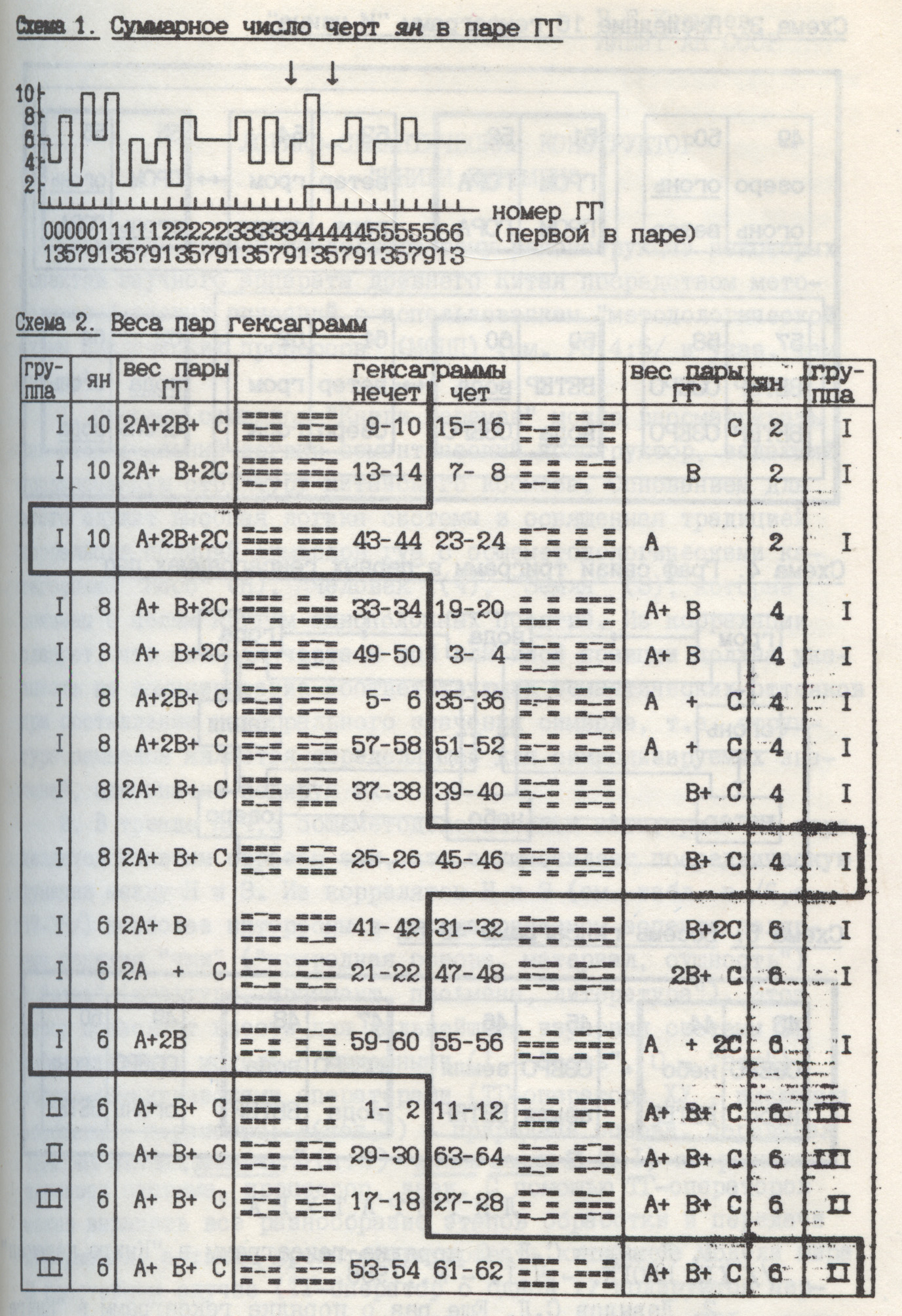 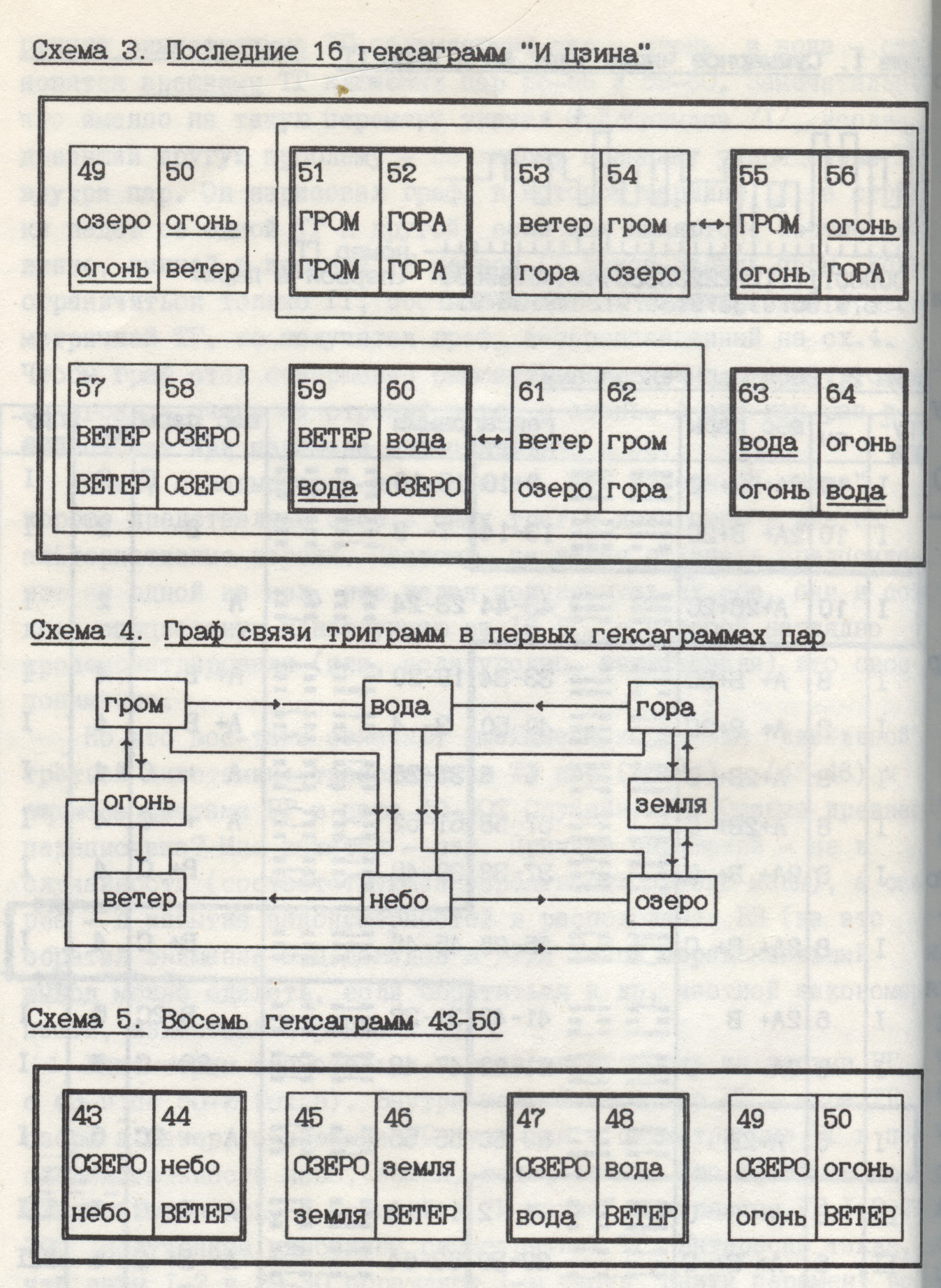 